نع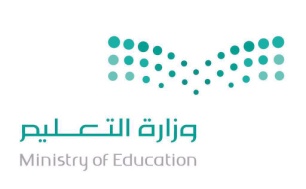 